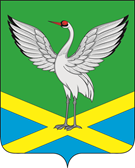 Совет  городского поселения «Забайкальское» муниципального района «Забайкальский район»IV – го созываРЕШЕНИЕпгт.Забайкальскот « 17»  ноября   2017 г.                                                                          № 79         В целях приведения нормативно-правового акта в соответствии с действующим законодательством, Совет городского поселения «Забайкальское» решил:      1. Решение Совета городского поселения «Забайкальское» № 76 от 27.10.2017г « О внесении  в Законодательное Собрание Забайкальского края   проекта Закона Забайкальского края «О признании утратившим силу Закона Забайкальского края «О перераспределении между органами местного самоуправления городского поселения «Забайкальское» муниципального района «Забайкальский район» и органами государственной власти Забайкальского края полномочия по распоряжению земельными участками, государственная собственность на которые не разграничена, расположенными на территории указанного поселения» отменить.      2. Настоящее решение опубликовать  в информационном вестнике «Вести Забайкальска». и.о. Главы городского поселения«Забайкальское»                                                                 О.В.Писарева               «Об отмене решения Совета городского поселения «Забайкальское» № 76 от 27.10.2017г « О внесении  в Законодательное Собрание Забайкальского края   проекта Закона Забайкальского края «О признании утратившим силу Закона Забайкальского края «О перераспределении между органами местного самоуправления городского поселения «Забайкальское» муниципального района «Забайкальский район» и органами государственной власти Забайкальского края полномочия по распоряжению земельными участками, государственная собственность на которые не разграничена, расположенными на территории указанного поселения».